Girls First Launch PartySeptember 22, 2018Please note change in the previous Save the Date advertisedMosaic Stadium, ReginaJust three easy steps to register: Please register your unit Deadline – June 22, 2018 Please provide estimated numbers by submitting the information below to provincial@girlguides.sk.ca   Deadline – June 22, 2018. Final attendee confirmation and fees due to provincial office Deadline - Midnight September 9, 2018. Everyone must be a registered GGC member to attend the event. 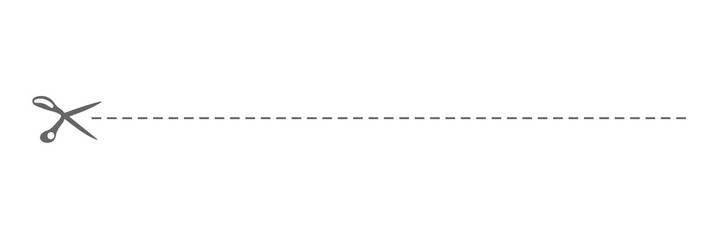 Unit Name____________________________________  District_________________________________Contact name for Unit/District/Individual______________________________________Email address________________________________________Estimated number of attendees: Girls ___________     Adults_____________  Are you interested in a provincial sponsored bus from your out of Regina community? (additional cost $10/person)       Yes	No  		List Community(ies)_________________________________________________________________________Are you a Guider without a Unit attending Yes		NoAre you wanting to volunteer at a station   Yes		NoTentative ScheduleRegistration 11-12Followed by Lunch; Afternoon Activities; SupperDeparture 6:00(ish) Registration fee - $10/personUnits must cover their own ratio and have a first aider. Follow regular Safe Guide protocol as needed.